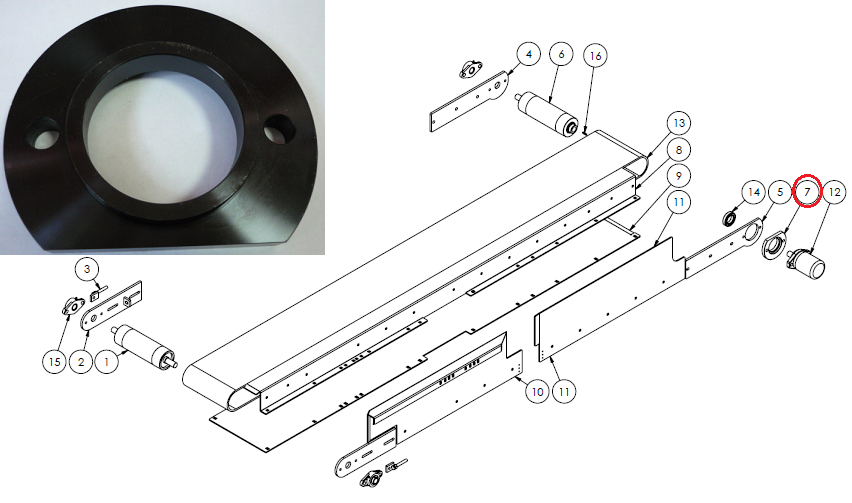 Код из 1САртикулНаименование/ Бренд/ПоставщикРазмерыД*Ш*В,ммМасса,грМатериалМесто установки/НазначениеF006406066-5029Фланец гидромотора 66-5029МеталлЛенточно-делительный HP-66/68,   крепление гидромотора к боковому суппорту конвейераF006406066-5029МеталлЛенточно-делительный HP-66/68,   крепление гидромотора к боковому суппорту конвейераF006406066-5029High PointМеталлЛенточно-делительный HP-66/68,   крепление гидромотора к боковому суппорту конвейера